ZPRAVODAJOKRESNÍ PŘEBOR – SKUPINA - B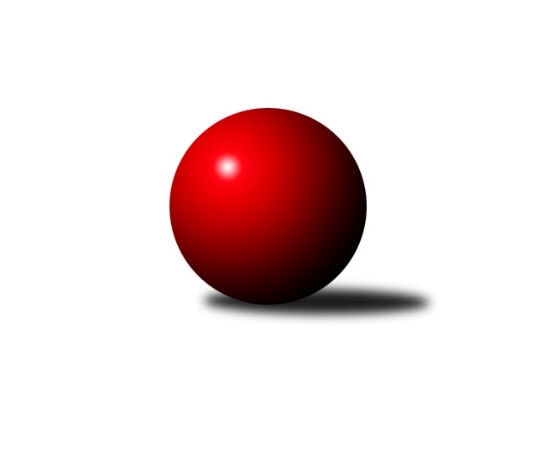 Č.11Ročník 2018/2019	24.11.2018Nejlepšího výkonu v tomto kole: 1644 dosáhlo družstvo: Sokol Ústí nad Labem CVýsledky 11. kolaSouhrnný přehled výsledků:TJ Teplice Letná C	- TJ Teplice Letná D	5:1	1511:1400	5.0:3.0	20.11.TJ Kovostroj Děčín C	- KK Hvězda Trnovany C	4:2	1569:1550	5.0:3.0	22.11.Sokol Roudnice nad Labem	- Sokol Ústí nad Labem C	2:4	1613:1644	5.0:3.0	23.11.Sokol Ústí nad Labem B	- TJ Lokomotiva Ústí n. L. C	5:1	1535:1414	6.0:2.0	23.11.TJ Union Děčín	- KO Česká Kamenice B	4:2	1432:1350	6.0:2.0	23.11.ASK Lovosice B	- SKK Bohušovice C	2:4	1506:1540	3.0:5.0	24.11.Tabulka družstev:	1.	TJ Sokol Duchcov B	10	8	0	2	46.0 : 14.0 	53.0 : 27.0 	 1599	16	2.	KK Hvězda Trnovany C	10	7	0	3	39.0 : 21.0 	45.0 : 35.0 	 1534	14	3.	TJ Union Děčín	10	6	1	3	37.0 : 23.0 	47.5 : 32.5 	 1521	13	4.	ASK Lovosice B	10	6	0	4	36.0 : 24.0 	46.0 : 34.0 	 1545	12	5.	Sokol Roudnice nad Labem	10	6	0	4	34.0 : 26.0 	49.5 : 30.5 	 1556	12	6.	Sokol Ústí nad Labem C	11	6	0	5	36.0 : 30.0 	46.5 : 41.5 	 1557	12	7.	TJ Teplice Letná C	11	6	0	5	34.0 : 32.0 	46.0 : 42.0 	 1578	12	8.	KO Česká Kamenice B	10	5	0	5	33.0 : 27.0 	47.5 : 32.5 	 1518	10	9.	Sokol Ústí nad Labem B	10	5	0	5	26.0 : 34.0 	32.5 : 47.5 	 1481	10	10.	TJ Lokomotiva Ústí n. L. C	10	4	1	5	28.0 : 32.0 	36.0 : 44.0 	 1523	9	11.	TJ Kovostroj Děčín C	10	3	0	7	20.0 : 40.0 	27.5 : 52.5 	 1469	6	12.	SKK Bohušovice C	10	2	0	8	18.0 : 42.0 	32.0 : 48.0 	 1396	4	13.	TJ Teplice Letná D	10	1	0	9	9.0 : 51.0 	19.0 : 61.0 	 1393	2Podrobné výsledky kola:	 TJ Teplice Letná C	1511	5:1	1400	TJ Teplice Letná D	Jindřich Hruška	 	 161 	 165 		326 	 0:2 	 366 	 	173 	 193		Eduard Skála	Eva Staňková	 	 188 	 173 		361 	 2:0 	 297 	 	143 	 154		Sabina Dudešková	Jaroslav Filip	 	 199 	 213 		412 	 2:0 	 361 	 	189 	 172		Petr Saksun	Jan Brhlík st.	 	 210 	 202 		412 	 1:1 	 376 	 	171 	 205		Jana Němečkovározhodčí: Jana ZvěřinováNejlepšího výkonu v tomto utkání: 412 kuželek dosáhli: Jaroslav Filip, Jan Brhlík st.	 TJ Kovostroj Děčín C	1569	4:2	1550	KK Hvězda Trnovany C	Jiří Houdek	 	 202 	 175 		377 	 1:1 	 390 	 	197 	 193		Milan Nový	Čestmír Dvořák	 	 201 	 206 		407 	 2:0 	 370 	 	180 	 190		Barbora Salajková Němečková	Mirka Bednářová	 	 203 	 189 		392 	 1:1 	 386 	 	194 	 192		Ondřej Koblih	Miroslav Šimic	 	 202 	 191 		393 	 1:1 	 404 	 	230 	 174		Jitka Šálkovározhodčí: Marie ČihákováNejlepší výkon utkání: 407 - Čestmír Dvořák	 Sokol Roudnice nad Labem	1613	2:4	1644	Sokol Ústí nad Labem C	Petr Došek *1	 	 185 	 182 		367 	 0:2 	 416 	 	203 	 213		Viktor Kováč	Josef Kecher	 	 196 	 182 		378 	 1:1 	 407 	 	175 	 232		Jaroslav Kuneš	Michal Bruthans	 	 230 	 227 		457 	 2:0 	 444 	 	226 	 218		Pavel Nováček	Jiří Woš	 	 213 	 198 		411 	 2:0 	 377 	 	191 	 186		Simona Puschovározhodčí: Woš Jiřístřídání: *1 od 62. hodu Alois HaluskaNejlepší výkon utkání: 457 - Michal Bruthans	 Sokol Ústí nad Labem B	1535	5:1	1414	TJ Lokomotiva Ústí n. L. C	Vladimír Mihalík	 	 204 	 180 		384 	 1:1 	 348 	 	165 	 183		Karel Sottner	Milan Wundrawitz	 	 185 	 207 		392 	 2:0 	 321 	 	150 	 171		Jitka Sottnerová	Pavel Mihalík	 	 173 	 194 		367 	 1:1 	 381 	 	203 	 178		Zdenek Ramajzl	Jiří Kyral	 	 205 	 187 		392 	 2:0 	 364 	 	184 	 180		Zdeněk Raunerrozhodčí: Wundrawitz MilanNejlepšího výkonu v tomto utkání: 392 kuželek dosáhli: Milan Wundrawitz, Jiří Kyral	 TJ Union Děčín	1432	4:2	1350	KO Česká Kamenice B	Václav Pavelka	 	 176 	 169 		345 	 2:0 	 300 	 	162 	 138		Jan Chvátal	Milan Pecha st.	 	 170 	 192 		362 	 1:1 	 374 	 	187 	 187		Jiří Malec	Jan Baco	 	 142 	 178 		320 	 1:1 	 378 	 	212 	 166		Karel Beran	Martin Dítě	 	 206 	 199 		405 	 2:0 	 298 	 	149 	 149		Aleš Glaserrozhodčí: Václav PavelkaNejlepší výkon utkání: 405 - Martin Dítě	 ASK Lovosice B	1506	2:4	1540	SKK Bohušovice C	Petr Zalabák st.	 	 197 	 177 		374 	 1:1 	 363 	 	184 	 179		Petr Gryc	Pavel Klíž	 	 199 	 184 		383 	 1:1 	 375 	 	189 	 186		Josef Devera ml.	Zdeněk Šimáček *1	 	 205 	 172 		377 	 1:1 	 391 	 	200 	 191		Petr Prouza ml.	Petr Kalina	 	 177 	 195 		372 	 0:2 	 411 	 	199 	 212		Jan Klímarozhodčí: Zalabák Petrstřídání: *1 od 45. hodu Eva KuchařováNejlepší výkon utkání: 411 - Jan KlímaPořadí jednotlivců:	jméno hráče	družstvo	celkem	plné	dorážka	chyby	poměr kuž.	Maximum	1.	Věra Šimečková 	KO Česká Kamenice B	426.50	297.9	128.6	6.0	4/6	(484)	2.	Jiří Müller 	TJ Sokol Duchcov B	418.57	290.5	128.1	6.0	6/6	(462)	3.	Jana Zvěřinová 	TJ Teplice Letná C	414.60	282.5	132.1	6.6	5/6	(439)	4.	Petr Zalabák  st.	ASK Lovosice B	411.28	279.4	131.9	7.3	5/5	(441)	5.	Michal Bruthans 	Sokol Roudnice nad Labem	409.43	285.1	124.3	6.4	5/5	(457)	6.	Martin Soukup 	TJ Teplice Letná C	408.65	287.8	120.9	6.4	4/6	(434)	7.	Josef Otta  ml.	TJ Sokol Duchcov B	407.87	283.8	124.1	8.0	6/6	(460)	8.	Pavel Nováček 	Sokol Ústí nad Labem C	405.29	288.3	117.0	8.7	5/5	(444)	9.	Miroslava Žáková 	TJ Sokol Duchcov B	403.96	282.5	121.5	6.7	6/6	(481)	10.	Jan Brhlík  st.	TJ Teplice Letná C	401.56	282.4	119.2	8.8	5/6	(461)	11.	Jaroslav Filip 	TJ Teplice Letná C	398.63	286.6	112.1	8.1	4/6	(423)	12.	Viktor Kováč 	Sokol Ústí nad Labem C	395.20	280.6	114.6	7.2	5/5	(437)	13.	Pavlína Kubitová 	KK Hvězda Trnovany C	394.08	279.8	114.3	9.3	4/6	(440)	14.	Milan Nový 	KK Hvězda Trnovany C	393.40	282.1	111.3	9.0	5/6	(417)	15.	Jiří Woš 	Sokol Roudnice nad Labem	391.80	272.7	119.1	10.0	5/5	(442)	16.	Zdeněk Rauner 	TJ Lokomotiva Ústí n. L. C	391.50	275.6	116.0	11.9	5/6	(439)	17.	Zdenek Ramajzl 	TJ Lokomotiva Ústí n. L. C	391.46	286.8	104.6	13.4	6/6	(435)	18.	Václav Dlouhý 	TJ Union Děčín	388.90	278.3	110.6	8.0	5/5	(424)	19.	Josef Kecher 	Sokol Roudnice nad Labem	387.92	277.9	110.0	10.2	4/5	(421)	20.	Čestmír Dvořák 	TJ Kovostroj Děčín C	387.86	273.8	114.1	10.2	5/5	(407)	21.	Jitka Šálková 	KK Hvězda Trnovany C	387.53	277.6	109.9	11.2	6/6	(460)	22.	Milan Wundrawitz 	Sokol Ústí nad Labem B	386.38	273.7	112.7	10.6	6/6	(442)	23.	Milan Pecha  st.	TJ Union Děčín	386.35	272.5	113.9	11.6	5/5	(409)	24.	Eva Staňková 	TJ Teplice Letná C	383.63	279.5	104.1	14.8	4/6	(440)	25.	Karel Beran 	KO Česká Kamenice B	383.00	282.8	100.3	13.3	4/6	(397)	26.	Lenka Bůžková 	KK Hvězda Trnovany C	380.13	275.1	105.0	8.6	4/6	(401)	27.	Miroslav Šimic 	TJ Kovostroj Děčín C	379.17	273.4	105.8	8.8	4/5	(397)	28.	Jitka Sottnerová 	TJ Lokomotiva Ústí n. L. C	377.00	263.4	113.6	10.6	4/6	(440)	29.	Josef Otta  st.	TJ Sokol Duchcov B	372.22	258.6	113.6	10.7	6/6	(413)	30.	Simona Puschová 	Sokol Ústí nad Labem C	372.12	271.9	100.2	14.2	5/5	(383)	31.	Jiří Kyral 	Sokol Ústí nad Labem B	372.00	267.9	104.1	10.4	4/6	(396)	32.	Miroslav Jiroušek 	TJ Kovostroj Děčín C	371.75	265.9	105.9	9.3	4/5	(404)	33.	Alexandr Moróc 	TJ Lokomotiva Ústí n. L. C	371.20	264.8	106.4	12.0	5/6	(434)	34.	Pavel Mihalík 	Sokol Ústí nad Labem B	369.00	275.4	93.6	11.0	4/6	(415)	35.	Mirka Bednářová 	TJ Kovostroj Děčín C	368.90	267.0	102.0	11.6	5/5	(396)	36.	Vladimír Mihalík 	Sokol Ústí nad Labem B	368.53	270.0	98.5	15.5	5/6	(389)	37.	Pavel Klíž 	ASK Lovosice B	367.56	268.9	98.7	13.3	5/5	(391)	38.	Václav Pavelka 	TJ Union Děčín	366.50	274.0	92.5	15.3	4/5	(379)	39.	Květuše Strachoňová 	TJ Lokomotiva Ústí n. L. C	356.60	265.0	91.6	16.8	5/6	(397)	40.	Josef Růžička 	Sokol Ústí nad Labem B	353.87	259.0	94.9	15.5	5/6	(390)	41.	Alois Haluska 	Sokol Roudnice nad Labem	353.05	259.6	93.5	12.3	4/5	(421)	42.	Petr Gryc 	SKK Bohušovice C	352.55	254.9	97.7	12.8	5/5	(383)	43.	Jindřich Hruška 	TJ Teplice Letná C	344.17	251.4	92.8	16.5	4/6	(387)	44.	Martin Pokorný 	TJ Teplice Letná D	337.80	245.4	92.4	15.4	5/7	(368)	45.	Jan Chvátal 	KO Česká Kamenice B	336.60	246.6	90.0	16.8	5/6	(366)	46.	Petr Saksun 	TJ Teplice Letná D	333.80	242.8	91.0	17.0	5/7	(361)	47.	Jiří Houdek 	TJ Kovostroj Děčín C	331.88	251.5	80.4	21.5	4/5	(377)	48.	Magdalena Šabatová 	SKK Bohušovice C	276.25	209.3	67.0	26.0	4/5	(299)		Markéta Hofmanová 	TJ Sokol Duchcov B	474.00	315.0	159.0	4.0	1/6	(474)		Zdeněk Šimáček 	ASK Lovosice B	450.00	305.4	144.6	7.3	3/5	(507)		Jaroslav Kuneš 	Sokol Ústí nad Labem C	412.07	285.1	126.9	10.1	3/5	(431)		Petr Došek 	Sokol Roudnice nad Labem	406.50	281.0	125.5	6.5	2/5	(436)		Marcela Bořutová 	TJ Lokomotiva Ústí n. L. C	400.17	286.3	113.8	9.0	2/6	(424)		Petr Prouza  ml.	SKK Bohušovice C	400.00	293.7	106.3	12.0	1/5	(434)		Lubomír Holý 	KO Česká Kamenice B	398.07	285.1	113.0	13.8	3/6	(409)		Petr Kumstát 	TJ Union Děčín	396.17	279.7	116.5	6.5	3/5	(416)		Olga Urbanová 	KO Česká Kamenice B	395.83	276.2	119.7	7.7	3/6	(415)		Ondřej Koblih 	KK Hvězda Trnovany C	391.00	272.7	118.3	10.0	3/6	(400)		Martin Dítě 	TJ Union Děčín	389.42	271.9	117.5	7.4	3/5	(414)		Jan Klíma 	SKK Bohušovice C	387.50	271.9	115.6	8.3	2/5	(411)		Eva Říhová 	KO Česká Kamenice B	384.67	265.2	119.5	8.7	2/6	(439)		Petr Kalina 	ASK Lovosice B	384.60	267.9	116.7	7.9	3/5	(411)		Ivan Čeloud 	SKK Bohušovice C	381.33	276.3	105.0	14.0	3/5	(398)		Jiří Říha 	TJ Teplice Letná D	379.50	274.5	105.0	9.8	2/7	(400)		Libor Hekerle 	KO Česká Kamenice B	374.11	272.2	101.9	13.1	3/6	(414)		Jiří Malec 	KO Česká Kamenice B	374.00	278.0	96.0	15.0	1/6	(374)		Pavel Novák 	SKK Bohušovice C	373.67	275.0	98.7	11.9	3/5	(421)		Jiří Martínek 	SKK Bohušovice C	371.00	272.0	99.0	13.5	2/5	(378)		Barbora Salajková Němečková 	KK Hvězda Trnovany C	370.00	268.5	101.5	11.3	2/6	(372)		Markéta Matějáková 	TJ Teplice Letná D	369.00	264.0	105.0	16.2	4/7	(398)		Josef Krupka  st.	Sokol Ústí nad Labem B	369.00	271.0	98.0	13.0	1/6	(369)		Eduard Skála 	TJ Teplice Letná D	367.67	273.0	94.7	12.7	3/7	(374)		Karel Zatočil 	Sokol Ústí nad Labem C	365.40	262.4	103.0	11.2	1/5	(379)		Miroslava Zemánková 	KK Hvězda Trnovany C	365.00	270.7	94.3	15.3	3/6	(406)		Josef Devera  ml.	SKK Bohušovice C	365.00	277.0	88.0	16.0	2/5	(375)		Vladimír Hroněk 	TJ Teplice Letná D	360.00	274.0	86.0	15.0	1/7	(360)		Michal Horňák 	TJ Teplice Letná D	359.58	260.4	99.2	15.1	4/7	(383)		Jana Němečková 	TJ Teplice Letná D	353.63	259.6	94.0	15.9	4/7	(393)		Petr Prouza  st.	SKK Bohušovice C	350.50	262.0	88.5	16.0	2/5	(381)		Karel Sottner 	TJ Lokomotiva Ústí n. L. C	348.00	261.0	87.0	10.0	1/6	(348)		Jan Baco 	TJ Union Děčín	340.56	246.6	94.0	15.0	3/5	(355)		Eva Kuchařová 	ASK Lovosice B	339.89	249.6	90.3	16.0	3/5	(384)		Martin Kubištík  ml.	TJ Teplice Letná C	335.00	259.0	76.0	18.0	1/6	(335)		Sylva Vahalová 	SKK Bohušovice C	332.00	247.3	84.7	18.3	3/5	(340)		Sabina Dudešková 	TJ Teplice Letná D	314.25	244.3	70.0	22.0	4/7	(364)		Tomáš Abert 	TJ Sokol Duchcov B	304.00	239.0	65.0	24.0	1/6	(304)		Aleš Glaser 	KO Česká Kamenice B	298.00	229.0	69.0	13.0	1/6	(298)Sportovně technické informace:Starty náhradníků:registrační číslo	jméno a příjmení 	datum startu 	družstvo	číslo startu4059	Michal Bruthans	23.11.2018	Sokol Roudnice nad Labem	10x11898	Jitka Šálková	22.11.2018	KK Hvězda Trnovany C	10x
Hráči dopsaní na soupisku:registrační číslo	jméno a příjmení 	datum startu 	družstvo	Program dalšího kola:12. kolo29.11.2018	čt	17:00	KO Česká Kamenice B - ASK Lovosice B	30.11.2018	pá	17:00	Sokol Ústí nad Labem B - TJ Teplice Letná D	30.11.2018	pá	17:00	TJ Union Děčín - TJ Kovostroj Děčín C	30.11.2018	pá	17:00	TJ Lokomotiva Ústí n. L. C - TJ Sokol Duchcov B	Nejlepší šestka kola - absolutněNejlepší šestka kola - absolutněNejlepší šestka kola - absolutněNejlepší šestka kola - absolutněNejlepší šestka kola - dle průměru kuželenNejlepší šestka kola - dle průměru kuželenNejlepší šestka kola - dle průměru kuželenNejlepší šestka kola - dle průměru kuželenNejlepší šestka kola - dle průměru kuželenPočetJménoNázev týmuVýkonPočetJménoNázev týmuPrůměr (%)Výkon3xMichal BruthansRoudnice4573xMichal BruthansRoudnice115.984571xPavel NováčekSok. Ústí C4444xMartin DítěUnion Děčín113.984053xViktor KováčSok. Ústí C4163xPavel NováčekSok. Ústí C112.684441xJaroslav FilipTeplice C4121xJan KlímaBohušovice C109.064112xJan Brhlík st.Teplice C4121xČestmír DvořákKovostroj C107.084071xJan KlímaBohušovice C4114xJan Brhlík st.Teplice C106.49412